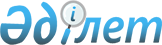 О повышении ставок единого земельного налога на не используемые в соответствии с земельным законодательством Республики Казахстан земли сельскохозяйственного назначения в границах Аршалынского районаРешение Аршалынского районного маслихата Акмолинской области от 27 марта 2019 года № 38/6. Зарегистрировано Департаментом юстиции Акмолинской области 3 апреля 2019 года № 7119
      В соответствии со статьей 50 Закона Республики Казахстан от 25 декабря 2017 года "О введении в действие Кодекса Республики Казахстан "О налогах и других обязательных платежах в бюджет" (Налоговый кодекс)", Аршалынский районный маслихат РЕШИЛ:
      1. Повысить ставки единого земельного налога в десять раз на не используемые в соответствии с земельным законодательством Республики Казахстан земли сельскохозяйственного назначения в границах Аршалынского района.
      2. Настоящее решение вступает в силу со дня государственной регистрации в Департаменте юстиции Акмолинской области, вводится в действие со дня официального опубликования и действует до 1 января 2020 года.
      "СОГЛАСОВАНО"
					© 2012. РГП на ПХВ «Институт законодательства и правовой информации Республики Казахстан» Министерства юстиции Республики Казахстан
				
      Председатель сессии
районного маслихата

К.Шедербеков

      Секретарь районного
маслихата

К.Шедербеков

      Акимат Аршалынского
района
